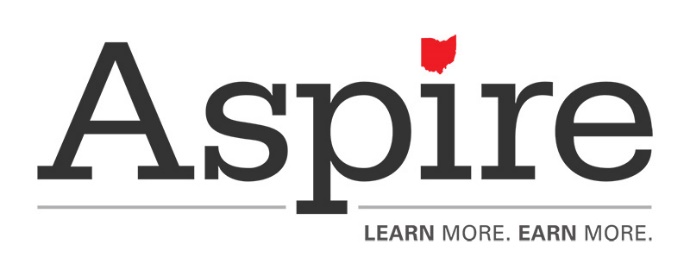 Assessment of Program Success FactorsAn Aspire Retention ToolThis project was originally created by the Southwest Ohio ABLE Resource Center in 1999 and was supported by the United States Department of Education and the Ohio Department of Education with funds provided under Section 353 of the Adult Education Act P.L. 100-297 as amended.   Updates to the project were made in 2022 by the Aspire Professional Development Network with funding from the United States Department of Education and the Ohio Department of Higher Education through the Workforce Innovation and Opportunities Act.  The opinions expressed herein do not necessarily reflect the position or policy of the United States Department of Education, Ohio Department of Education, or Ohio Department of Higher Education, and no official endorsement by these offices should be inferred.Ohio Professional Development Network		www.ohioaspire.orgAssessment of Program Success FactorsAn Aspire Retention ToolRATIONALE:Student retention is a complex issue and is not the result of any one program factor or strategy. "Good" retention is the end result of quality instruction and strong support systems that enable students to attend class long enough and consistently enough to achieve their goals.  Programs control many of the conditions that affect student attrition rates and a successful retention effort requires a serious commitment by all staff members of time, energy and belief. Conducting a regular program evaluation that ties to planning and revision, is an effective starting point for programs committed to student success.PURPOSE:The purpose of this assessment instrument is two-fold. It will provide Aspire practitioners with a tool to assess and analyze individual program elements in order to identify strengths and needs. It will also help practitioners identify practices and strategies that lead to successful implementation of Ohio's Indicators of Program Quality. While this self-assessment does not yield a "score," it does offer a comprehensive and systematic method to evaluate and analyze program variables. This information can be used to develop retention objectives that reflect program-specific needs and individuality, and guide the development of a successful retention plan.SUGGESTED USE:For the most effective use of this instrument, it is recommended that this program self­assessment be completed in its entirety. Although some of the questions may relate more to the specific role that one assumes in the Aspire program (e.g. administrator, teacher, support staff), it is important that all staff answer all the questions from their perspective and to the best of their ability. Remember that this assessment does not have to be shared with anyone and that the effectiveness and validity of this retention tool will depend on the degree of commitment and honesty when responding to the evaluation statements.INSTRUCTIONS:Answer each statement with one of the following responses:	Usually		Your program usually and systematically does this.	Sometimes	Your program sometimes does this, but not consistently or systematically.	Rarely		Your program rarely or never does this.Retention Success Factor SummaryDirectionsRecord the number of responses from each Indicator in the chart below.  Use the information to identify and prioritize improvement areas and outline a Success Factor Action Plan.Success Factor Action PlanProgramDate1Student AchievementUsuallySometimesRarely1Assessment of a new student is not their first activity in the program.2In addition to standardized tests, our program uses non-standardized assessment methods such as student portfolios, textbook tests, and observation.3Students have a procedure for routinely monitoring and recording their progress (e.g. charts, checklists).4Teachers use a process that systematically assesses learners' gains or changes at established intervals.Assessment includes evaluation of:5Life skills6Learning styles7Soft skills (e.g. problem solving, communication, and personal qualities)8Assessment captures authentic performance.9Our program has informal and formal student recognition systems for achievement, attendance, and commitment.  (e.g. ceremonies, bulletin boards, certificates, social media)10Our program has a process in place and instrument to measure and document life skills.11Teachers provide opportunities for students to share and demonstrate academic skills (e.g. presentations, displays, letter writing, publications).12Students and teachers cooperatively develop individual learning plans using the student's reasons for participation and assessment results.13Individual learning plans include setting realistic long- and short-term learning goals.14Students are encouraged to identify and value their own life skills.15Because students' goals change, teachers and students meet regularly to review students' progress and make goal revisions.To get an overall view of your performance for this indicator, total the marks in each of the three columns.2Physical EnvironmentUsuallySometimesRarely1Community data is collected, maintained, and used to determine the best locations for sites.2Classrooms are of adequate size and number for the program's instructional services.3All instructional sites are located near where the target population lives.4Instructional sites are accessible to persons with disabilities.5All classrooms are easy to locate and access and have appropriate signage.6All instructional sites are safe.7Classrooms are clean and in good repair.8Classrooms are free from clutter and hazards.9Classrooms are temperature-controlled for comfort.10Accommodations are made for special needs learners (e.g. low noise or low light study areas).11Space is appropriate for the full range of program activities including individual conferences and large and smallgroup instruction.12Classroom tables and chairs are moveable, supporting a range of grouping strategies and teaching/learning activities.13Staff annually evaluates physical environments with a checklist or survey.14Adequate facilities and resources are provided for teachers, including storage space for supplies and materials andaccess to computers and photocopy machines.To get an overall view of your performance for this indicator, total the marks in each of the three columns.3Program Planning and AdministrationUsuallySometimesRarely1A mission statement exists that defines the program's role and purpose, the population served, the nature of services provided, and the guiding principles and philosophies.2Written policies are employed that address all aspects of program functioning, including personnel, organizationalstructure, and funding.3The program's philosophy and mission are translated into a written work plan with clearly articulated job duties andexpectations, clear outline of processes and policies, and a collaborative planning process that involves all staff.4Program plans clearly articulate action steps, timelines, and persons responsible for implementation.Our program uses the following mechanisms for short- and long-term planning and evaluation:5checklist or other tool6focus groups7use of outside consultants8peer review9agency retreats10Advisory Committee meetings11Our Aspire Advisory Committee meets a minimum of twice a year.12Our Aspire Advisory Committee is representative of all our stakeholders.13We ensure that our program services meet community needs by gathering data through surveys and other community interaction.14Our program collaborates with other members of the literacy community to address common issues and availableservices.15Supervisor and staff roles and responsibilities are clearly communicated.Ongoing staff support and guidance are provided through:16regular staff meetings17observation and feedback18supervisory conferences19opportunities for informal exchange among staff20adequate preparation time21Our staff meets four or more times per year.22All staff members have the opportunity and are encouraged to share ideas, information, and expertise (e.g. suggestion boxes, "sound off” meetings).There are processes in place that ensure clear and timely communication:23between administration and staff24between students and staff25between staff members and support staff26among staff members27Each site offers an adequate number of instructional hours to support student progress.28Class schedules are determined by student needs, not by staff convenience.29Program planning includes staff, learners, and other community or advisory board members.30Our program plan is shared with all staff.31All program staff participates in a yearly program evaluation.32The program demonstrates congruency between planned and actual activities.33Our program has a comprehensive, structured orientation/intake process.34The program atmosphere is organized, welcoming, and respectful for entering students.35Our orientation process is separate from the daily scheduled classroom teaching/learning environment.36Intake/Orientation is mandatory for each new student.During orientation there is a structured exchange of information that determines the students':37goals 38needs39interests40personal histories41barriers to participation42need for referral43exploration of postsecondary education and training options44Entering students are given accurate oral and written information to determine whether the program can meet their needs, goals, and expectations. (i.e. program philosophy and goals, instructional services, schedules, attendance policy, and other requirements)45Our program gears the orientation/intake process toward program completion encouraging students to recognize the relationship between consistent attendance and achievement.46Our program has established ways to integrate students into the program/learning environment (e.g. ice breakers, peer mentoring, buddy system).During the orientation/intake period47students' doubts, hesitations, and/or anxieties about learning are acknowledged, and students are encouraged to believe in their ability to succeed.48students are encouraged to make a commitment by making a student learning contract49instruction on the goal setting process and setting long- and short-term goals takes place50incoming students are informed of available support services and appropriate referrals are made51all students' academic skills are assessed and used to guide initial placement and development of learning plansTo get an overall view of your performance for this indicator, total the marks in each of the three columns.4Curriculum and InstructionUsuallySometimesRarely1All staff members have the educational backgrounds, experience, and interpersonal skills appropriate to their responsibilities.2Teachers are given regular and comprehensive feedback about their instruction from their supervisor.3The curriculum is academically challenging and covers a broad range of instructional levels.4Our program uses at least one life skills curriculum that serves a range of learning levels.5Our program selects curriculum and instructional methods based on the needs and goals of the student.6Our program uses real life materials to foster applied learning (e.g. newspapers, maps, work-related materials)7Teachers model and encourage the use of manipulatives and hands-on learning (e.g. calculators, squares, cubes, project- or inquiry-based learning).8Instruction incorporates a variety of technologies (e.g. calculators, videos, computers).9Teachers use curriculum that emphasizes learning and problem-solving strategies (e.g. KWL, DRTA)Our program uses the findings from the students' various assessments to guide:10initial placement11curriculum selection12methods of instruction13movement within or outside of the program14Teachers have adequate knowledge of the different intelligences and consider them in the planning of instruction.15Teachers explain learning styles and use appropriate accommodations with students.16Teachers have knowledge of relevant learning theories and instructional methods (for adult learners) and apply that knowledge to student instruction.17Teachers recognize and plan for learning plateaus.Teachers have a repertoire of teaching strategies that they use on a regular basis:18instructor-centered (i.e. lecture)19individualized teaching techniques (e.g. computer work or individualized learning)20interactive methods (e.g. class discussion, group projects, and peer and cooperative learning)21Teachers display empathy and concern for their students.22Teachers have high expectations of students.23Teachers interact with students in a variety of ways including direct instruction and facilitation of individualized and cooperative learning.24Teachers provide opportunity for students to learn from each other in group activities.25Teachers give students immediate and frequent feedback on their learning progress.26Teachers use community resources as a learning vehicle (e.g. libraries, field trips, guest speakers).27Teachers maximize learner involvement and encourage self-directed learning.28Teachers display patience and are willing to explain material as many times as needed for the student's comprehension.29Teachers give clear, simple explanations about concepts, materials, and learning objectives.30Teachers draw upon the learners' experience through the use of discussions, problem solving exercises, group work,scenarios, and role playing.31Teachers provide interdisciplinary instruction (e.g. using writing in a math lesson, math in a reading lesson).32Teachers emphasize the practical application of learning and relate learning to the life situations of the learner.33Teachers clearly communicate to the student the purpose, structure, and logic of a given assignment.34Teachers recognize students as a primary learning resource and provide an opportunity to share their experiences and to work together in class 35Universal Design is incorporated into instruction.To get an overall view of your performance for this indicator, total the marks in each of the three columns.5Professional DevelopmentUsuallySometimesRarelyOur program has policies and procedures that ensure opportunities for all staff to attend appropriate training and staff development activities, including:1release time2a professional development coordinator3a time for discussion of professional development at each staff meeting4Our program requires that all staff meet the ODHE/Aspire professional development requirements and maintains written documentation and outcomes.5The ODHE Program Improvement and Consultation Plan (PICP) evolves out of a long-range plan that is driven by theneeds of the program and staff and reflects major federal and state initiatives.6All staff is familiar with the resources, assistance, and services offered by the Aspire Professional Development Network.7All new staff complete new hire PD within the required timeframes.8All new Aspire staff receive a local orientation prior to assuming full position responsibilities.9All staff are formally evaluated in writing each fiscal year.10Our program fosters collaboration and communication among staff and has regularly scheduled opportunities for staff to share information, ideas, and expertise.11Staff achievements and contributions are valued, and there are procedures for sharing and recognizing theiraccomplishments.To get an overall view of your performance for this indicator, total the marks in each of the three columns.6Support ServicesUsuallySometimesRarelyOur program administration provides the following ongoing staff support and guidance:1regular staff meetings2observation and feedback on classroom practices3opportunities for informal exchange among staff4Our program has a clear and effective decision-making process that allows for staff input.Our program has a clear process for identifying and recording the following student support service needs:5personal and/or family6educational7career8Our program has an established and clearly communicated process for addressing student support needs (referral,documentation, follow-up).9Each of our staff has a written list of support services available to our students.Our program uses the following procedures, strategies, and activities to encourage participation:10counselors and/or advisors for students11career planning assistance12student family activities13childcare and transportation options14Our program shares resources, information, and expertise with providers of related services (e.g. child care and counseling) and with the larger literacy community15Our program maintains an "early alert" system that identifies and applies special strategies to high-risk students16In the classroom, activities and other opportunities are provided for learners to get acquainted, establish rapport with fellow students, and form student support systems. (e.g. student bulletin boards, topical discussions)17Teachers work with students to develop problem-solving and coping strategies to address personal barriers.18Our program recognizes and builds upon students' strengths and experiences (e.g. transferable skills inventories, interest inventories, value and priorities activities, aptitude tests).To get an overall view of your performance for this indicator, total the marks in each of the three columns.7Program Promotion and RecruitmentUsuallySometimesRarelyOur program implements a formal recruitment plan which includes:1written materials (e.g. flyers, posters, brochures)2contact with community agencies3use of local media4participating in community events5social mediaOur recruitment plan considers the needs and objectives of the following:6prospective students and the community7our programOur recruitment materials and activities:8portray the program accurately9inform prospective students of services and expectations10remain consistent with program philosophy11Our recruitment process enables students to self-screen for suitability, success, and appropriateness of program.12Our program tracks how students learned about the program and assesses the effectiveness of different recruitment strategies.13Our recruitment plan is monitored, evaluated, and revised as needed based on community and programneeds.14All staff have the knowledge and the interpersonal skills to respectfully and accurately provide program information (e.g. services, registration, and referrals).15Community organizations that refer our students understand our mission, can explain it, and have accurate, current,print material about the program services.To get an overall view of your performance for this indicator, total the marks in each of the three columns.8TransitionsUsuallySometimesRarely1Our program operates within the Transitions Framework. 2Our program has an MOU for the workforce development system in our area. 3Our program has a copy of our local workforce development plan. 4Our program partners with local postsecondary education institutions and the workforce.5Our program maintains partnership agreements with ODHE and local community partners. 6Our program seeks out partnerships and coordinates services as much as possible.7Our program collaborates with partners to build capacity and share resources for the benefit of all partners. 8Our program follows a career pathways plan.Our career pathways plan9aligns with the skill needs of industries in the local economy10prepares students to be successful in any of a full range of secondary or postsecondary education options, including registered apprenticeships.11includes advising to support individuals in achieving education and career goals12includes, as appropriate, education offered concurrently with and in the same context as workforce preparation activities and training for a specific occupation or occupational cluster13organizes education, training, and other services to meet the needs of an individual in a manner that accelerates the educational and career advancement of the individual to the extent possible14enables an individual to attain a secondary school diploma or its recognized equivalent and at least one recognized postsecondary credential15helps an individual enter or advance within a specific occupation or occupational cluster16is used as a strategic planning tool17Our program has an Integrated Education and Training (IET) program. 18Our program has established partnerships with occupational training providers for delivering an IET. 19Our program tracks student enrollment in postsecondary education and training.20Our program tracks when students obtain employment. 21Our teachers provide instruction designed to address the gaps in knowledge and skills for success in postsecondary education and the workplace (e.g., algebra, reading, critical thinking).  22Our students have access to career evaluation, counseling, and advising.23Our program has a devoted staff member to delivering transitions services. (e.g. counselor, transitions specialist, transitions coordinator, career navigator)24Our transitions staff (career navigator/transitions coordinator) provides supports to all staff and students. (e.g. counseling, advice, instruction)25Our program has career pathways classes. (e.g. bridge, college prep, workplace education)26Our program has specialized programs. (e.g. Integrated Education & Training, Apprenticeships, Adult Diploma)27Our program partners with the local One-Stop delivery system (OhioMeansJobs). 28All students at all levels have access to transitions services. 29All students at all levels are introduced to career awareness. 30Teachers are encouraged to include career awareness into instruction.31Teachers are provided with career pathways planning information to direct or refer students. 32Our program’s curriculum is designed to prepare students for success in college and career. To get an overall view of your performance for this indicator, total the marks in each of the three columns.9Retention Implementation PracticesUsuallySometimesRarely1Our program uses a variety of methods to collect data on student retention (e.g. interviews, attendance records, critiques of successful sites).2Our program reviews data for attendance patterns (e.g. learning plateaus, highest and lowest attendance periods).3Our program has a process to measure annual retention rates.4Our program focuses on retention in the design of each program element (e.g. programmatic, external, student, andcultural issues).Our program has well-established and clearly-communicated expectations for staff and students concerning:5attendance6length of stay/participation7achievement goals and expectations8program completion9Our program conducts a regular program evaluation process that is used to develop our program retention plan.10Our program regularly evaluates the impact of program changes on student retention rate.11Our staff identifies program retention priorities and develops activities and timelines for implementation andevaluation.12Our program has a system designed to bring students back into the program (e.g. written and oral communications).13Our staff has attended training on retention strategies.14There is a designated person or people who coordinate the program retention efforts.15Our program includes discussion of retention issues on each staff meeting agenda.16Students are allowed to participate in the design and evaluation of program services.17Our program has in place a plan to address the needs of at-risk students, such as a past schooling inventory, grouping strategies, and follow-up.To get an overall view of your performance for this indicator, total the marks in each of the three columns.Adult Student Attrition Patterns  (add program-specific in blank cells)YesNo1Many of my students register for class but never attend a session.2Many of my students leave the program/class after attending the first class session.3Many students drop out of the program/class within two weeks of their enrollment.4Many of my students leave the program/class after holiday or program breaks.5Underrepresented students drop out of my program/class more than other student populations.6A higher percentage of males leave my program/class before completing their goal than do females.7A higher percentage of females leave my program/class before completing their goal than do males.8Younger students drop out of my program/class more often than other age groups.9Older students drop out of my program/class more often than other age groups.1011121314CommentsCommentsCommentsCommentsCommentsCommentsCommentsFrequently Cited Barriers to Student ParticipationFrequently Cited Barriers to Student ParticipationFrequently Cited Barriers to Student ParticipationFrequently Cited Barriers to Student ParticipationFrequently Cited Barriers to Student ParticipationFrequently Cited Barriers to Student ParticipationStudent achievementStudent achievementCurriculum and instructionCurriculum and instructionProfessional developmentProfessional developmentLack of progressAssessment issuesInstructor knowledgeUnrealistic goalsCurriculum not helpfulInstructor interactionsUnrealistic expectationsClass too difficultTeaching styleStudent prioritiesClass too easyClass structureAssessment resultsInstruction not helpfulInstructional methodsCultural issuesNot enough technology usePhysical environmentPhysical environmentSupport servicesProgram promotion and recruitmentClassroom setupChild careNot what was expectedClass environmentTransportationSite location changeClassroom compositionFamily issuesClass schedule changeProgram planning and administrationProgram planning and administrationHealth IssuesOperating hoursSubstance abuseTransitionsClass availabilitySelf-esteem issuesWork scheduleProgram expectationsReferrals not availableServices not availableStaff interactionsAdvising/counseling not availableCommentsIndicator of Program QualityTotal number of questionsNumber of UsuallyanswersNumber of Sometimes answersNumber of Rarely answersPriority rank1Student achievement152Physical environment143Program planning and administration514Curriculum and Instruction355Professional development116Support services187Program promotion and recruitment158Transitions329Retention implementation practices17Targeted indicatorMeasurable outcome desiredStrategies for outcome completionTimeframeOutcome